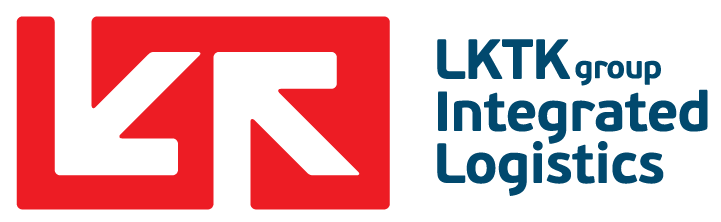 Договор Заявка № ___  от        «     »        2020 г.   на экспедирование грузаДоговор Заявка № ___  от        «     »        2020 г.   на экспедирование груза1. Настоящий Договор-заявка имеет полную юридическую силу. Подписи и печати на Заявке и других документах, принятых сторонами по факсу, имеют такую же юридическую силу, как и оригиналы.2. Заказчик (Грузоотправитель) подтверждает, что в отправленном им грузе отсутствуют предметы, категорически запрещённые к перевозке, а именно: взрывчатые,  самовозгорающиеся, легковоспламеняющиеся, отравляющие, ядовитые, едкие и зловонные вещества, сжатые или сжиженные газы, а также другие запрещённые к перевозке грузы.3. Заказчик (Грузоотправитель) обязуется предоставить все необходимые условия для погрузки/разгрузки груза, обеспечить подъездные пути  и при необходимости оплатить платную  стоянку.4. Грузоотправитель обязуется информировать Исполнителя обо всех случаях переадресовок, перегрузов и непредвиденных обстоятельствах. Исполнитель при изменении первоначальных  условиях договора, оставляет за собой право скорректировать стоимость предоставленных услуг.5. Исполнитель несет ответственность за сохранность груза (товара) с момента получения его у грузоотправителя до момента сдачи его грузополучателю. Исполнитель может привлекать других лиц к исполнению своих обязательств по настоящей Заявке.1. Настоящий Договор-заявка имеет полную юридическую силу. Подписи и печати на Заявке и других документах, принятых сторонами по факсу, имеют такую же юридическую силу, как и оригиналы.2. Заказчик (Грузоотправитель) подтверждает, что в отправленном им грузе отсутствуют предметы, категорически запрещённые к перевозке, а именно: взрывчатые,  самовозгорающиеся, легковоспламеняющиеся, отравляющие, ядовитые, едкие и зловонные вещества, сжатые или сжиженные газы, а также другие запрещённые к перевозке грузы.3. Заказчик (Грузоотправитель) обязуется предоставить все необходимые условия для погрузки/разгрузки груза, обеспечить подъездные пути  и при необходимости оплатить платную  стоянку.4. Грузоотправитель обязуется информировать Исполнителя обо всех случаях переадресовок, перегрузов и непредвиденных обстоятельствах. Исполнитель при изменении первоначальных  условиях договора, оставляет за собой право скорректировать стоимость предоставленных услуг.5. Исполнитель несет ответственность за сохранность груза (товара) с момента получения его у грузоотправителя до момента сдачи его грузополучателю. Исполнитель может привлекать других лиц к исполнению своих обязательств по настоящей Заявке.1. Настоящий Договор-заявка имеет полную юридическую силу. Подписи и печати на Заявке и других документах, принятых сторонами по факсу, имеют такую же юридическую силу, как и оригиналы.2. Заказчик (Грузоотправитель) подтверждает, что в отправленном им грузе отсутствуют предметы, категорически запрещённые к перевозке, а именно: взрывчатые,  самовозгорающиеся, легковоспламеняющиеся, отравляющие, ядовитые, едкие и зловонные вещества, сжатые или сжиженные газы, а также другие запрещённые к перевозке грузы.3. Заказчик (Грузоотправитель) обязуется предоставить все необходимые условия для погрузки/разгрузки груза, обеспечить подъездные пути  и при необходимости оплатить платную  стоянку.4. Грузоотправитель обязуется информировать Исполнителя обо всех случаях переадресовок, перегрузов и непредвиденных обстоятельствах. Исполнитель при изменении первоначальных  условиях договора, оставляет за собой право скорректировать стоимость предоставленных услуг.5. Исполнитель несет ответственность за сохранность груза (товара) с момента получения его у грузоотправителя до момента сдачи его грузополучателю. Исполнитель может привлекать других лиц к исполнению своих обязательств по настоящей Заявке.1. Настоящий Договор-заявка имеет полную юридическую силу. Подписи и печати на Заявке и других документах, принятых сторонами по факсу, имеют такую же юридическую силу, как и оригиналы.2. Заказчик (Грузоотправитель) подтверждает, что в отправленном им грузе отсутствуют предметы, категорически запрещённые к перевозке, а именно: взрывчатые,  самовозгорающиеся, легковоспламеняющиеся, отравляющие, ядовитые, едкие и зловонные вещества, сжатые или сжиженные газы, а также другие запрещённые к перевозке грузы.3. Заказчик (Грузоотправитель) обязуется предоставить все необходимые условия для погрузки/разгрузки груза, обеспечить подъездные пути  и при необходимости оплатить платную  стоянку.4. Грузоотправитель обязуется информировать Исполнителя обо всех случаях переадресовок, перегрузов и непредвиденных обстоятельствах. Исполнитель при изменении первоначальных  условиях договора, оставляет за собой право скорректировать стоимость предоставленных услуг.5. Исполнитель несет ответственность за сохранность груза (товара) с момента получения его у грузоотправителя до момента сдачи его грузополучателю. Исполнитель может привлекать других лиц к исполнению своих обязательств по настоящей Заявке.1. Настоящий Договор-заявка имеет полную юридическую силу. Подписи и печати на Заявке и других документах, принятых сторонами по факсу, имеют такую же юридическую силу, как и оригиналы.2. Заказчик (Грузоотправитель) подтверждает, что в отправленном им грузе отсутствуют предметы, категорически запрещённые к перевозке, а именно: взрывчатые,  самовозгорающиеся, легковоспламеняющиеся, отравляющие, ядовитые, едкие и зловонные вещества, сжатые или сжиженные газы, а также другие запрещённые к перевозке грузы.3. Заказчик (Грузоотправитель) обязуется предоставить все необходимые условия для погрузки/разгрузки груза, обеспечить подъездные пути  и при необходимости оплатить платную  стоянку.4. Грузоотправитель обязуется информировать Исполнителя обо всех случаях переадресовок, перегрузов и непредвиденных обстоятельствах. Исполнитель при изменении первоначальных  условиях договора, оставляет за собой право скорректировать стоимость предоставленных услуг.5. Исполнитель несет ответственность за сохранность груза (товара) с момента получения его у грузоотправителя до момента сдачи его грузополучателю. Исполнитель может привлекать других лиц к исполнению своих обязательств по настоящей Заявке.1. Настоящий Договор-заявка имеет полную юридическую силу. Подписи и печати на Заявке и других документах, принятых сторонами по факсу, имеют такую же юридическую силу, как и оригиналы.2. Заказчик (Грузоотправитель) подтверждает, что в отправленном им грузе отсутствуют предметы, категорически запрещённые к перевозке, а именно: взрывчатые,  самовозгорающиеся, легковоспламеняющиеся, отравляющие, ядовитые, едкие и зловонные вещества, сжатые или сжиженные газы, а также другие запрещённые к перевозке грузы.3. Заказчик (Грузоотправитель) обязуется предоставить все необходимые условия для погрузки/разгрузки груза, обеспечить подъездные пути  и при необходимости оплатить платную  стоянку.4. Грузоотправитель обязуется информировать Исполнителя обо всех случаях переадресовок, перегрузов и непредвиденных обстоятельствах. Исполнитель при изменении первоначальных  условиях договора, оставляет за собой право скорректировать стоимость предоставленных услуг.5. Исполнитель несет ответственность за сохранность груза (товара) с момента получения его у грузоотправителя до момента сдачи его грузополучателю. Исполнитель может привлекать других лиц к исполнению своих обязательств по настоящей Заявке.ИСПОЛНИТЕЛЬ / ИНН/КПП  ООО "ЛК ТК Сервис"/ 7720430088 / 772001001  ООО "ЛК ТК Сервис"/ 7720430088 / 772001001  ООО "ЛК ТК Сервис"/ 7720430088 / 772001001  ООО "ЛК ТК Сервис"/ 7720430088 / 772001001  ООО "ЛК ТК Сервис"/ 7720430088 / 772001001Адрес юридический111123, РОССИЯ, г. Москва, Улица Плеханова, д. 4а, этаж 14, пом. XXXVI- кмн. 13, оф 77111123, РОССИЯ, г. Москва, Улица Плеханова, д. 4а, этаж 14, пом. XXXVI- кмн. 13, оф 77111123, РОССИЯ, г. Москва, Улица Плеханова, д. 4а, этаж 14, пом. XXXVI- кмн. 13, оф 77111123, РОССИЯ, г. Москва, Улица Плеханова, д. 4а, этаж 14, пом. XXXVI- кмн. 13, оф 77111123, РОССИЯ, г. Москва, Улица Плеханова, д. 4а, этаж 14, пом. XXXVI- кмн. 13, оф 77Адрес фактическийМосква, ул.1-я Фрезерная, д.2/1, кор.2, оф. 907Москва, ул.1-я Фрезерная, д.2/1, кор.2, оф. 907Москва, ул.1-я Фрезерная, д.2/1, кор.2, оф. 907Москва, ул.1-я Фрезерная, д.2/1, кор.2, оф. 907Москва, ул.1-я Фрезерная, д.2/1, кор.2, оф. 907Адрес почтовый109202, г. Москва, а/я 84109202, г. Москва, а/я 84109202, г. Москва, а/я 84109202, г. Москва, а/я 84109202, г. Москва, а/я 84Телефон +7-495-799-23-79+7-495-799-23-79+7-495-799-23-79+7-495-799-23-79+7-495-799-23-79Банк / БИКПАО «ПРОМСВЯЗЬБАНК» / 044525555ПАО «ПРОМСВЯЗЬБАНК» / 044525555ПАО «ПРОМСВЯЗЬБАНК» / 044525555ПАО «ПРОМСВЯЗЬБАНК» / 044525555ПАО «ПРОМСВЯЗЬБАНК» / 044525555Корсчет / Расчетный счет30101810400000000555 // 4070281030000017767830101810400000000555 // 4070281030000017767830101810400000000555 // 4070281030000017767830101810400000000555 // 4070281030000017767830101810400000000555 // 40702810300000177678Представитель ИсполнителяИсполнительИсполнительМПФамилия И.О.Фамилия И.О.ЗАКАЗЧИК / ИНН/КППАдрес Телефон Банк / БИККорсчет / Расчетный счетПредставитель ЗаказчикаЗаказчикЗаказчикМПФамилия И.О.Фамилия И.О.